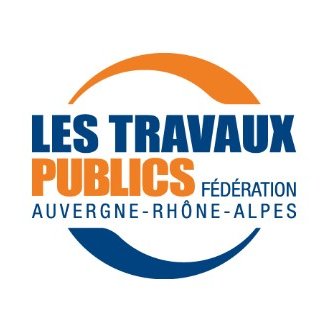 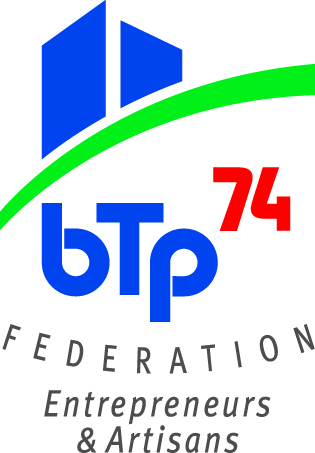 Bureau Travaux PublicsCompte-rendu du 10/01/2023Sous la présidence de : Michel PERILLATPrésents :Voir feuille d’émargement jointeRappel de l’ordre du jour :Agenda 2023 TP : Actualisation (formation SEVE + AG BTP74 du 23/06 + date Assemblée Générale TP)Assemblée Générale TP 74 : Fixer la date et l’heure, le lieu et le programme et organiser les électionsSujets 2023 :Conférence locale de l’eau (CL’AIR) du 13/01Atelier PADD de Gd Annecy du 16/01Rencontre DDT/DREAL / BTP74 du 26/01Retour d’expérience « sécheresse 2022 en Haute-Savoie » du 26/01/23 à 9h30 à la DDT74SyR’Usses – Comité des rivières des Usses du 31/01/2023 à GroisyRDV Frédérique LARDET du 10/02SEVE « ECO COMPARATEUR » : présentation du 8/03 : Point d’inscription/ OrganisationRelation avec la Chambre d’AgricultureProjet Passeport Sécurité Intérimaire (PASI) avec Base RU Projet formation CAP constructeur de route et réseaux avec Base RUVADEM : Réunion du 13 décembre dans la salle eaux et forêt d’Annecy : Suivi et représentation des TPBureau TP/BE :Sujet de base : présentation des BE/ Autre sujet ?Questions économiques :Conjoncture localeAides du Gouvernement pour la crise de l’énergie (Webinaire du 24/01 en cours d‘organisation)Questions réglementaires :REP (Responsabilité élargie des producteurs)Registre RNDTS : Entreprises de Travaux Publics ayant le statut de receveur (permis d’aménager, ISDI, plateforme de recyclage)Questions diversesAG Travaux Publics 2023 :Date et heureVendredi 27 octobre à BTP74 à 10h30Lieu :À BTP74. La salle Annecy est réservée.Sujet et intervenant :À définirBase RU :Pour faire suite au Bureau TP à Base RU le 8 novembre 2022, la genèse de Base RU et ses liens avec BTP74 ont été confirmés lors d’un échange entre Michel PERILLAT et Olivier AUBERT. Le Président de BTP74 est favorable à ce que BTP74 se réinvestisse dans Base RU et le GEIQ qui sont des outils opérationnels, pérennes et efficaces de la profession pour différents métiers.Représentants pressentis :L’idée est de présenter des candidats dans les Conseils d’Administration de ces deux organismes sous réserve de leur accord.On évoque comme candidat pressenti Erwan COTTIN (EUROVIA) membre de Route de France (composante de la FNTP) pour représenter les TP à Base RU. Michel PERILLAT lui posera la question pour confirmer la démarche.Guillaume BOUCHET (COLAS), interrogé pour siéger au CA du GEIQ, se prononcera ultérieurement.On évoque également dans un objectif de représentativité la présence d’entreprises indépendantes mandatés par la Section TP.Conférence locale de l’Air (CL’Air) du 13/01La Section TP était représentée par Arnaud DECARROUX lors de la 5ème Conférence Locale de l’Air (CL’Air) qui s’était tenue le 29 juin 2022 à Cluses (Salle de spectacle des Allobroges). Le compte-rendu figure dans les liens suivants :Communiqué de Presse CL'Air du 22 juinDossier de presse CL’Air du 22 juin Présentation CL’Air du 29 juin Représentation du Bureau TP pour la prochaine réunion :La prochaine et 6ème Conférence Locale de l’Air (CL’Air) se tiendra à 15h30 le 13 janvier 2023 à la Roche-sur-Foron. Arnaud DECARROUX représentera la Section Travaux Publics.Lieu :ENILV (école agroalimentaire) au 212 rue Anatole France. L’ordre du jour :Disponible en cliquant sur le lien suivant : Invitation CL’Air n°6Atelier PADD (Aménagement et Développement Durable)Le PADD (Plan d’Aménagement et de Développement Durable) et une étape dans la construction du PLUI (Plan Local d’Urbanisme Intercommunal) porté par le Grand Annecy.Lieu et horaires :Un atelier PADD est prévu le 16 janvier de 12h15 à 14h00 à Épagny Metz-Tessy (Salle le trait d’Union).Représentant :Pascal BORTOLIZZZI est désigné représentant de la Section pour cette réunion. Raoul LE CONTE l’en a informé.Rencontre DDT/ DREAL du 26 janvier 2023 :La rencontre est fixée à BTP74. Horaire - Attention changement de dernière minute:À l’heure de la rédaction de ce PV, le début de la réunion est avancé à 9h00.Relevé des échanges pour les TP :La présence de Raoul LE CONTE est requise pour relever les échanges des différentes parties.Il y a un conflit de réunion entre cette rencontre très attendue et le retour d’expérience « sécheresse 2022 en Haute-Savoie » qui vient d’être fixé par la DDT dans la matinée. Représentants :Les membres du Bureau TPRetour d’expérience « sécheresse 2022 en Haute-Savoie » :La DDT a fixé un rendez-vous le 26 janvier à 9h30 dans ses locaux sur le sujet de la sécheresse de 2022 et les conséquences dans différents métiers. Les Travaux Publics seront également impactés et sont donc vivement invités à participer.Représentant :Hervé MARIAZ est désigné représentant de la Section pour cette réunion.Lieu et horaires :A l’heure de la rédaction de ce PV, nous apprenons que le retour d‘expérience se tiendra à 10h30 (à la suite de la réunion terres inertes DDT/DREAL qui est elle-même avancée à 9h00 à BTP74 pour les deux RDV.SyR’Usses – Comité des rivières des Usses du 31 janvier à GroisyLe Syndicat des Rivières des Usses (SyR’Usses) organise un comité des rivières le 31 janvier à Groisy de 14h00 à 17h20. Sont invités les différents collèges dont celui des membres des représentants des Organisations Professionnelles et les usagers de la rivière. L’objectif est de concevoir le futur contrat de milieux des Usses dans le respect du SDAGE (Schéma Directeur d’Aménagement et de Gestion des Eaux).Représentant des TP :À ce titre la Section TP est invitée à désigner un représentant. Pascal BORTOLUZZI est désigné représentant de la Section TP. Raoul LE CONTE est chargé de l’en informer.Ordre du jour :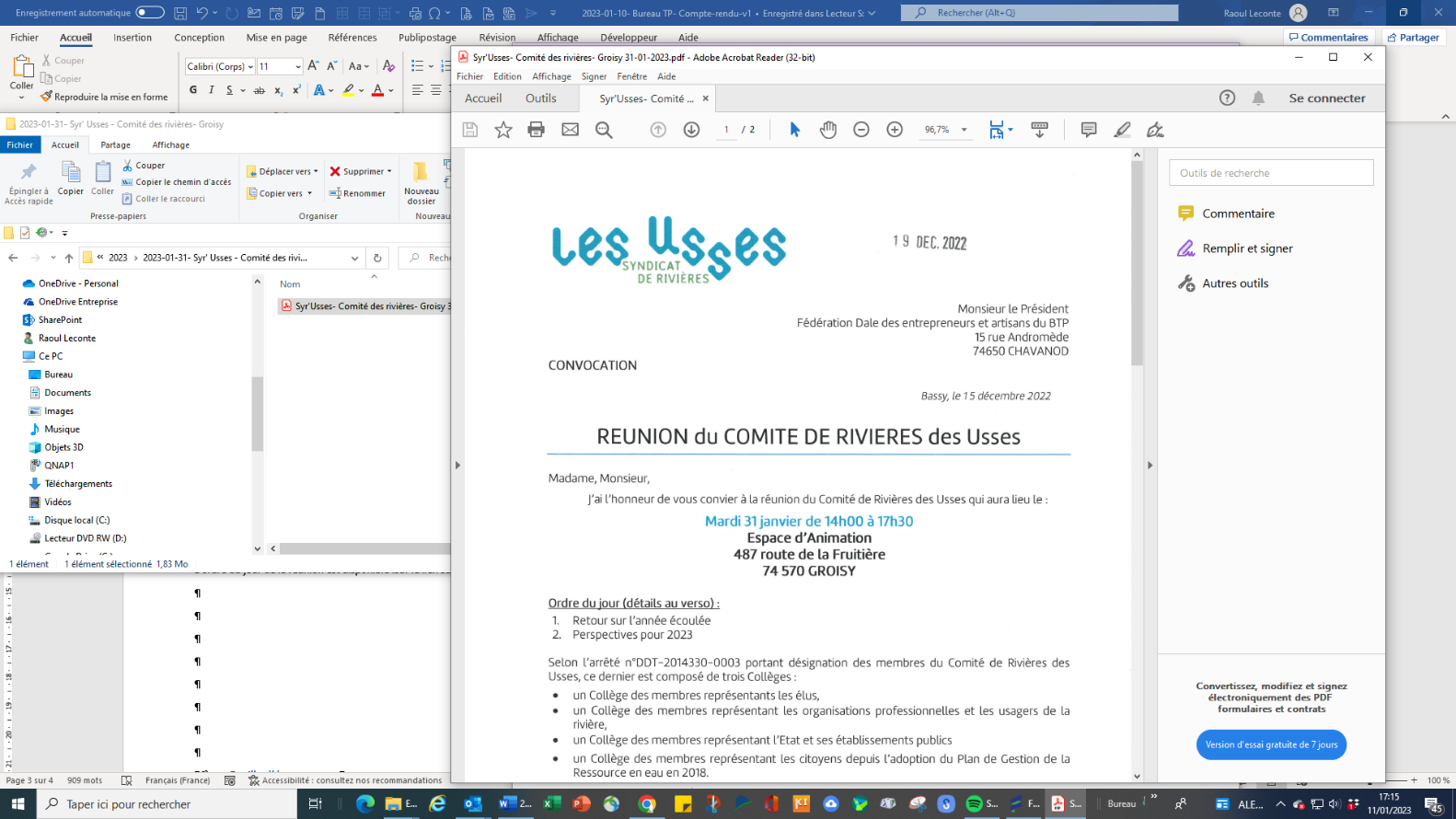 L’ordre du jour de la réunion est disponible en cliquant sur l’image suivante : Lieu :Espace d‘animation 487 route de la fruitière 74570 Groisy.RDV Frédérique LARDET le 10 février :Les membres du bassin annécien du Bureau TP ont sollicité un rendez-vous avec Frédérique LARDET, Présidente du Grand Annecy, adjointe au maire d’Annecy au sujet de 3 appels d’offres du Grand-Annecy qui ont été déclarés infructueux. Les motifs pour rendre ces marchés infructueux sont irrecevables compte-tenu des hausses matières, de l’énergie et des carburants. Délégation des TP :Elle recevra une délégation des TP, composée de Cédric GOTTELAND, Pascal BORTOLUZZI et Michel PERILLAT, en présence de Pierre BRUYERE, Président du SILA, Maire de Poisy et vice-président à la gestion et des marchés publics de l’eau au Grand-Annecy.Marchés concernés :Les 3 marchés concernés sont : Le pluvial, Les fuites et le SILA.Outil de la FRTP AURA :La FRTP AURA a produit un outil en ligne sur les augmentations des index TP et des indices des matériaux pour justifier les hauses des prix dans les offres. Il est disponible en cliquant sur l’image ci-dessous :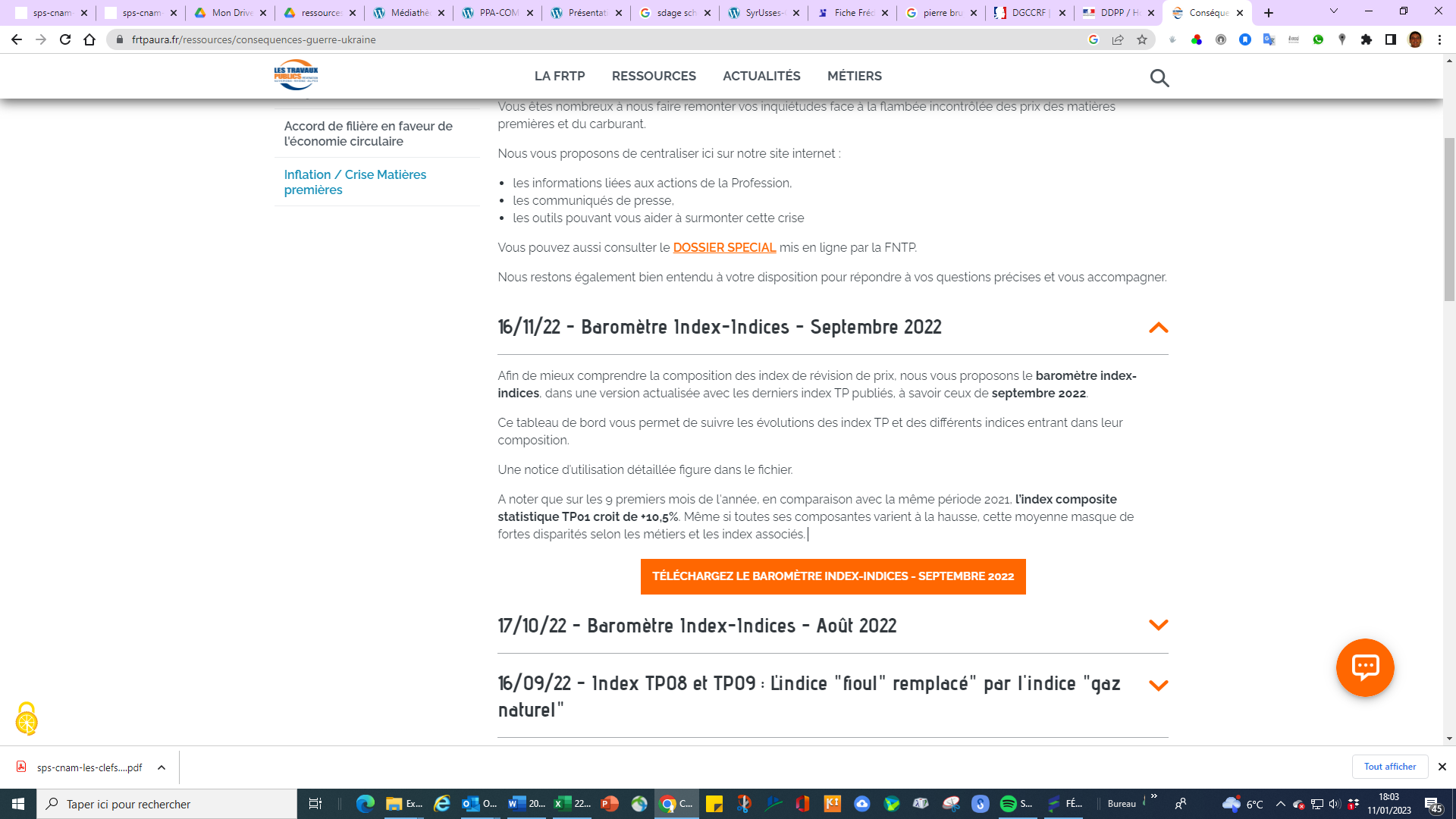 Pour plus d’information : Dossier spécial FNTP crise des matières 1ères On rappelle que les canalisations en plastique (PEHD) et en fonte ductile du groupe St Gobain (PAM comme Pont à Mousson) enregistrent des augmentations exponentielles. Les produits de substitution en béton sont proposés en variante.SEVE - ÉCO COMPARATEUR :Guillaume BOUCHET a pris l’initiative de solliciter la FRTP AURA pour qu’une journée de formation à l‘outil éco comparateur SEVE (Système d’Évaluation des Variantes Environnementales) conçu par Routes de France soit organisée à Annecy. L’objectif est de réduire les impacts environnementaux en comparant deux solutions techniques (solution de base prévue au marché et variante de l’entreprise).Organisation/ Communication :Raoul LE CONTE est en relation avec Delphine CORREARD adjointe de la FRTP AURA pour la communication et l’organisation de cet évènement à destination des BE. L’intervenante est une ancienne de Route de France qui est désormais salariée de la FNTP, propriétaire de l’outil.L’outil est gratuit pour la maîtrise d’œuvre et la maîtrise d’ouvrage, mais payant pour les entreprises.La formation se tiendra le 8 mars à BTP74 de 9h30 à 15h30. La FRTP prend en charge le déplacement et l’hébergement de l’intervenante. La Section TP prendra en charge le cocktail déjeunatoire de midi sur son budget de fonctionnement.Une pré réservation a été lancée auprès des BE (11 inscrits à ce jour). Le programme détaillé sera diffusé prochainement.Pour en savoir plus :Webinaire du 17 juin 2022 (durée 1h)https://www.seve-tp.com/ Relation avec la Chambre d’Agriculture :Il est convenu de rencontrer le président lors d’un Bureau TP. Un courrier de Michel PERILLAT a été envoyé à Cédric LABORET à l’automne 2022 pour solliciter une rencontre.PASI – Passeport Sécurité Intérim :La FRTP AURA soutient la candidature de Base RU pour devenir centre de formation PASI agréé par EGF BTP. Le dossier a été déposé et nous attendons la réponse.Pour en savoir plus, cliquez sur l’image : 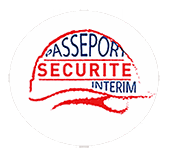 Projet de formation CAP à Base RU :Action en cours.Bureau TP/BE :Lors du prochain Bureau TP/BE prévu le 14 février, il sera nécessaire de commencer les présentations des BE afin d’éviter la déception de ceux qui s’étaient préparés en septembre 2022 et qui n’ont pas pu présenter leurs activités.Sujet : Baromètre du DépartementIl conviendra également de définir un sujet à la suite de ceux déjà traités : Marquage des réseaux et investigations complémentaires (DT/DICT), actualisation et révision des prix, Gestion des terres excavées, missions du géotechnicien, clauses d’insertion dans les marchés publics, registre RNDTS (déchets, terres excavées et sédiments) et gestion des terres polluées. On évoque le Baromètre du Département (CD74) : Michel PERILLAT s’en occupe.VADEME – Réunion du 13 décembre :Le CAUE de Haute-Savoie (Conseil d’Architecture d’Urbanisme et de l’Environnement) porte la partie française dans ce projet transfrontalier de Valorisation Agronomique des déchets Minéraux (VADEM).Chloé MALIÉ MARSH est le contact pour les inscriptions des deux ateliers qui suivent la journée technique du 13 décembre :Jeudi 2 février de 14h à 16h30 au CAUE d’Annecy Sujet : Feuille de route économie circulaireReprésentant : Guillaume BOUCHETMardi 28 février de 14h à 16h30 au même endroitSujet : Charte de bonnes pratiques de chantierReprésentant : À désignerPour en savoir plus, cliquez sur l’image ci-dessous : 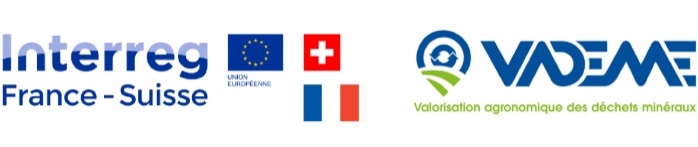 Questions économiques :Conjoncture : Traité au cours du repasAides publiques pour les entreprises par rapport à la crise de l’énergie :Un Webinaire est proposé par BTP74 avec le concours de l’échelon national le 24 janvier 2023.Guillaume BOUCHET indique que ces aides ne visent pas les entreprises de TP.En revanche, le sujet du remboursement des PGE (Prêts garantis par l’État dans la suite du confinement) pourrait être développé par un professionnel de la Banque de France. Michel PERILLAT se charge de trouver un contact Questions réglementaires :REP : Responsabilité Élargie des Producteurs :Cette réglementation touche à la marge les entreprises de TP qui ont des marchés de terrassements dans l’emprise des chantiers des promoteurs. Dès que les travaux de terrassements sont sur la voie publique, la réglementation ne s’applique pas. Répertoire des terres excavées (RNDTS) :Compte tenu des désordres liés au fonctionnement de l’outil numérique mis à disposition dans la plateforme, il est convenu d’attendre le moment venu pour donner la bonne information.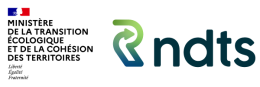 PJ :	Feuille d’émargement	Agenda TP 2023